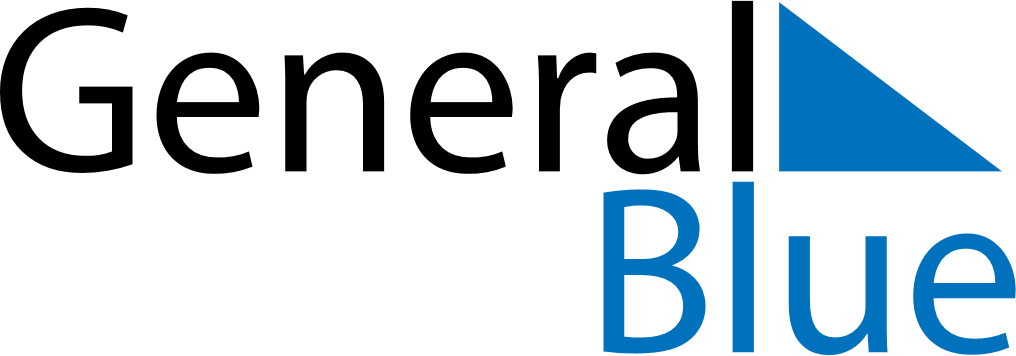 June 2030June 2030June 2030June 2030Aland IslandsAland IslandsAland IslandsMondayTuesdayWednesdayThursdayFridaySaturdaySaturdaySunday11234567889Autonomy Day
Pentecost10111213141515161718192021222223Midsummer EveMidsummer DayMidsummer Day2425262728292930